Pledge of Allegiance					AnnouncementsPublic Comments					Meeting ApprovalsApprove Minutes of October 6, 12 & 13	(2 sets)		Review CorrespondenceNext Meeting Date(s):  October 22 & 25			Future Agenda ItemsExecutive Committee Report:  N/A			Legislative Update	Items for Discussion and Consideration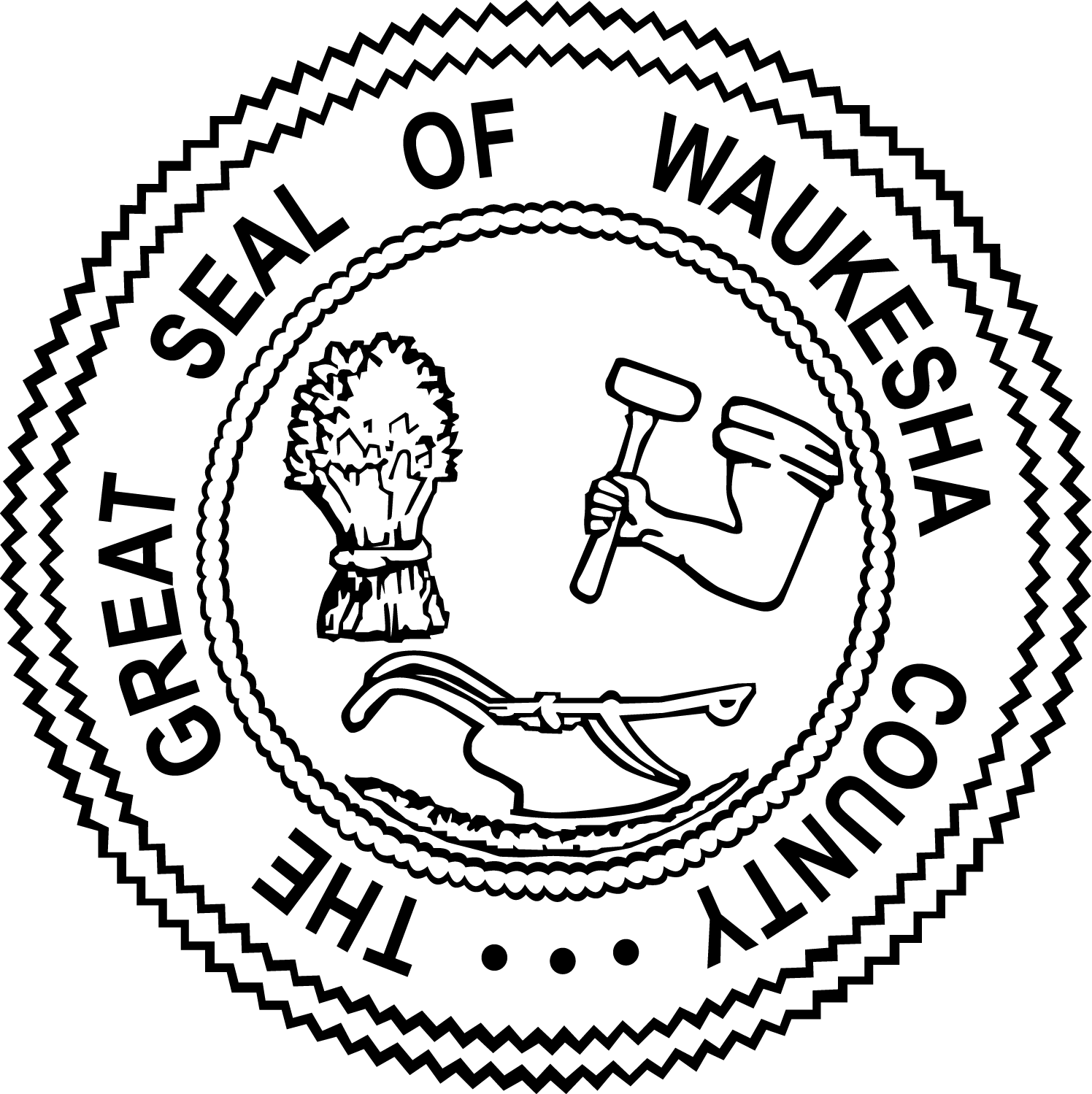 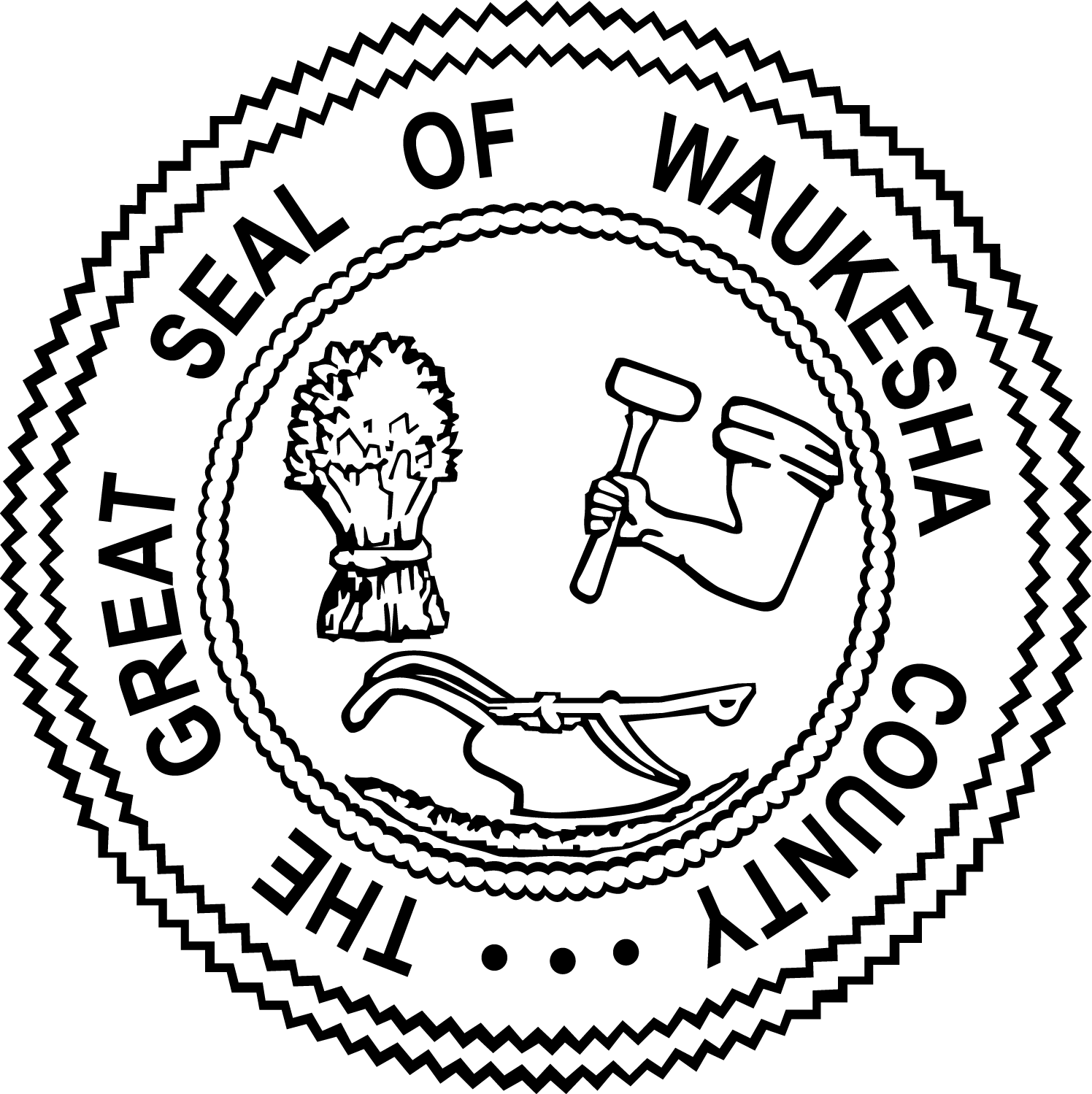 Discuss and Consider 2022 Operating Budgets for the Following Departments:  a) UW-Extension, and b) Bridges Library SystemDiscuss and Consider 2022 Operating Budgets for the Following Departments:  a) County Board; b) County Clerk; and c) County ExecutiveOrdinance 176-O-075:  Cancel 2018 Unredeemed Checks Issued By County TreasurerClosed Session:  Motion to convene in closed session pursuant to Section 19.85(1)(g), Wisconsin Statutes, to confer with staff and Corporation Counsel who is rendering oral advice concerning strategy to be adopted with respect to the potential compromise of pending litigation, Michelle Magedanz vs. County of Waukesha.  Open Session:  Immediately following the closed session, the Committee will reconvene in open session to approve the Limited Compromise Agreement, Michelle Magedanz vs. County of Waukesha.Items	 		Appearances by:					Approx. Time1		Executive Committee Chair Paul Decker			  8:15 a.m.1a		UW-Extension Director Jerry Braatz			  8:15 a.m. 1b		Bridges Library System Director Karol Kennedy		  9:00 a.m.2		Human Resources Committee Chair Dave Zimmermann	  9:50 a.m.2a		Chief of Staff Sarah Spaeth				  9:50 a.m.2b		County Clerk Meg Wartman				10:20 a.m.2c		Chief of Staff Shawn Lundie				10:40 a.m.3		Treasurer Pam Reeves					11:00 a.m.4		Corporation Counsel Erik Weidig			11:05 a.m.4		Risk/Purchasing Manager Laura Stauffer			11:05 a.m.